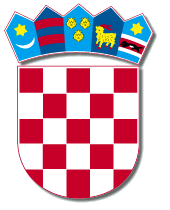 REPUBLIKA HRVATSKAPRIMORSKO-GORANSKA ŽUPANIJA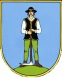          GRAD DELNICE         GRADONAČELNIK KLASA: 363-24/17-01/02URBROJ: 2112-01-30-20-3-17-3Delnice,  29. listopada 2017.	Na temelju članka 15. Zakona o komunalnom gospodarstvu Zakona o komunalnom gospodarstvu  (NN 36/95, 109/95, 21/96, 70/97, 128/1999, 57/00, 129/00, 59/01, 82/04, 110/04, 178/04, 38/09, 79/09, 153/09, 153/09, 49/11, 84/11, 90/2011, 144/12, 94/13, 153/13, 147/14, 36/15), čl. 48. Zakona o lokalnoj i područnoj (regionalnoj) samoupravi  (NN 33/01, 60/01, 129/05,109/07, 125/08, 36/09, 150/11, 144/12, 19/13- pročišćeni tekst),  čl. 60. Statuta Grada Delnica (SN PGŽ 28/09, 41/09, 11/13, 20/13- pročišćeni tekst, 6/15, ), te čl. 5. i 6.  Odluke o načinu obavljanja komunalne djelatnosti (SN 13/07, 15/07,37/09, 20/11, 26/13, SN GD 5/15, 6/15)  Gradonačelnik Grada Delnica donosi JAVNI NATJEČAJza obavljanje komunalne djelatnosti„zimska služba na nerazvrstanim cestama“na području Grada DelnicaGrad Delnice (u daljnjem tekstu: Grad) kao naručitelj, raspisuje Javni natječaj za obavljanje komunalne djelatnosti „zimska služba na nerazvrstanim cestama“ na području Grada Delnica koja podrazumijeva uslugu čišćenja i odvoženja snijega s kolnika te prometnijih križanja i nogostupa kao i  posipavanje zaleđenih površina te preventivno posipavanje.Poslovi obavljanja komunalne djelatnosti zimska služba na nerazvrstanim cestama na području Grada  obavljat će tijekom  razdoblja od četiri (4) godine od dana sklapanja ugovora.Područje Grada u ukupnoj dužini od 84,35 km nerazvrstanih cesta i javnih površina, dijeli se na četiri manje cjeline i to područje:MO Delnice i MO Lučice u ukupnoj dužini od 41,04 km, MO Brod na Kupi u ukupnoj dužini od 16,23 km, MO Crni Lug u ukupnoj dužini od 18,05 km, MO Turke u ukupnoj dužini od 9,03 km.Jedan ponuditelj može ponuditi poslove obavljanja zimske službe  za jedno, nekoliko, odnosno sva četiri područja Grada.Ponuda ponuditelja mora imati rok valjanosti ne kraći od 90 dana od krajnjeg roka za dostavu ponuda.Ponuda mora sadržavati svu dokumentaciju traženu u priloženim Uputama i dokumentaciji za predmetni natječaj.Ponuditelj za pojedino područje djelovanja zimske službe mora minimalno raspolagati sa slijedećim vozilima i radnim strojevima:Za područje MO Delnice i MO Lučice; -  minimalno dva kamiona s posipačem,  plugom te mogućnošću odvoza snijega,                                                                   	-   snježna freza, -   utovarivač,-   tri radna stroja s plugom –  (kombinirka /traktor), -   stroj za čišćenje nogostupa ukupne mase do 3 t;Za područje MO Crni Lug; minimalno jedno vozilo s plugom i posipačem, utovarivač, te vozilo s plugom;Za područje MO Brod na Kupi; minimalno jedno vozilo s plugom i posipačem, te  jedno vozilo s plugom; Za područje MO Turke; minimalno jedno vozilo s plugom i posipačem, te vozilo s plugom.Kriterij za odabir najpovoljnijeg ponuditelja je najniža ponuđena  cijena za izvršene poslove  (zbroj jediničnih cijena) za pojedino područje. Jedinične cijene koje je ponudio najpovoljniji ponuditelj fiksne su sve 4 godine trajanja Ugovora.Dokumentacija za nadmetanje može se podignuti u sobi broj 17 ili sobi broj 24 Grada Delnica, Trg 138. brigade HV 4 svaki radni dan, zaključno do 10.   studenog 2017. u vremenu od 08:00-12:00 sati.Ponuditelji  ponudu dostavljaju osobno putem urudžbenog zapisnika ili poštom preporučeno, a ista mora biti zaprimljena u pisarnici Grada  najkasnije do_16. studenog 2017. u 10:00 sati   na adresi:Grad DelniceTrg 138. brigade HV 451 300 Delnice- s naznakom „natječaj za zimsku službu – ne otvaraj“Ponude koje ne stignu u pisarnicu Grada u propisanom roku neće se otvarati i vraćaju se ponuditeljima.Gradsko vijeće Grada Delnica donijet će Odluku od odabiru najpovoljnije ponude, odnosno u slučaju ne odabira niti jedne ponude,  odluku o istom.Protiv Odluke o odabiru najpovoljnijeg ponuditelja za obavljanje komunalne djelatnosti na temelju ugovora, žalba nije dopuštena već se može pokrenuti upravni spor. Najpovoljniji ponuditelj dužan je prije  potpisivanja ugovora priložiti  i jamstvo za uredno ispunjenje ugovora i to u visini od 20 % od ukupne godišnje vrijednosti izvršenih poslova za zimsku službu za prethodnu godinu,   za  pojedino područje/ područja  za koja je odabran. Navedeno jamstvo je bezuvjetna, neopoziva, samostalna i valjana bankarska garancija izdana u korist naručitelja i plativa „na prvi poziv“ i „bez prigovora“ od banke izdavatelja garancije s rokom valjanosti godinu dana od dana potpisa ugovora. Izvršitelj  je dužan za svaku slijedeću godinu prije isteka prethodnog jamstva dostaviti novo. Isto će se aktivirati u slučaju neizvršavanja ugovornih obveza, te nastale štete uslijed toga.Ukoliko najpovoljniji ponuditelj prije potpisivanja ugovora ne dostavi jamstvo za uredno ispunjenje ugovora, s istim se neće sklopiti ugovor već će se provesti novo rangiranje te  izvršiti odabir najpovoljnijeg ponuditelja ili će se provesti novi postupak.Odabrani ponuditelj može angažirati kooperante koji će obavljati pojedine predmetne poslove s obvezom nadzora i kontrole nad istima, sukladno natječajnim uvjetima, te  uz prethodnu suglasnost Grada Delnica.					            GRAD DELNICE 